НАРУЧИЛАЦКЛИНИЧКИ  ЦЕНТАР ВОЈВОДИНЕул. Хајдук Вељкова бр. 1, Нови Сад(www.kcv.rs)ОБАВЕШТЕЊЕ О ЗАКЉУЧЕНОМ ОКВИРНОМ СПОРАЗУМУ ЈАВНЕ НАБАВКЕ БРОЈ 32-20-ОС, партија 12,17Врста наручиоца: ЗДРАВСТВОВрста предмета: Опис предмета набавке, назив и ознака из општег речника набавке: Набавка реагенаса и потрошног материјала за биохемијске и хематолошке анализаторе, коагулометре и агрегометар за потребе Центра за лабораторијску медицину Клиничког центра Војводине33696400 – изотопски реагенси33696500 – лабораторијски реагенси33140000 – медицински потрошни материјалУговорена вредност: без ПДВ-а  26.719.702,21 динара, односно  32.063.642,65 динара са ПДВ-омКритеријум за доделу оквирног споразума: најнижа понуђена цена.Број примљених понуда: 1Датум доношења одлуке о додели оквирног споразума: 16.03.2020.Датум закључења оквирног споразума: 20.03.2020.Основни подаци о добављачу:“MAGNA PHARMACIA” д.o.o. ул. Милутина Миланковића бр. 7б, БеоградПериод важења оквирног споразума: Овај оквирни споразум се закључује на одређено време, на период од шест месеци, а ступа на снагу даном потписивања.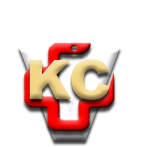 КЛИНИЧКИ ЦЕНТАР ВОЈВОДИНЕАутономна покрајина Војводина, Република СрбијаХајдук Вељкова 1, 21000 Нови Сад,т: +381 21/484 3 484, e-адреса: uprava@kcv.rswww.kcv.rs